SPONSORING PROGRAM PARTNERS: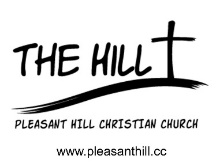 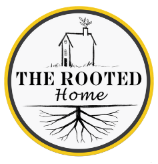 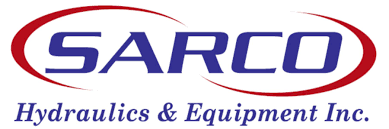 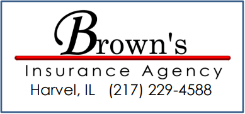 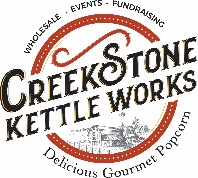 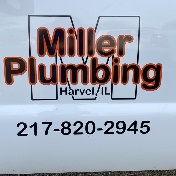 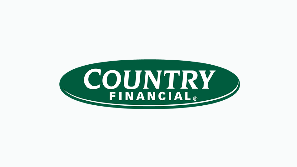 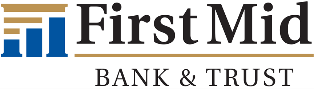 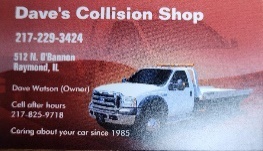 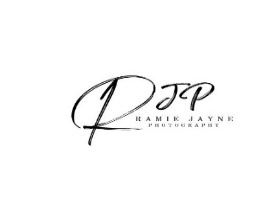 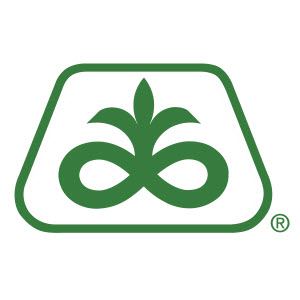 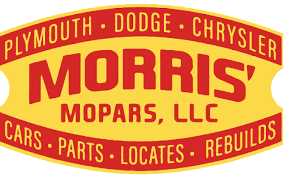 Pope Seeds  Micks’s Auto Body & Car Wash JLH Bulldozing     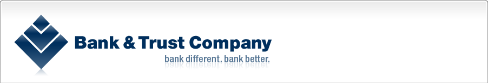 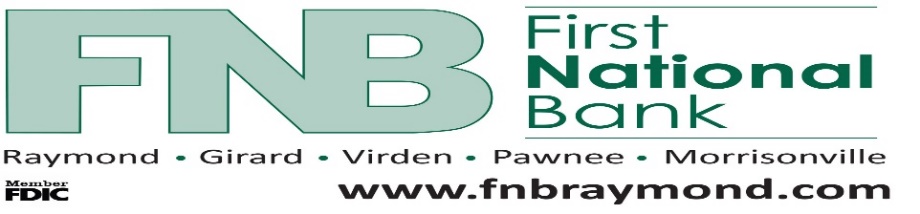 To find Lincolnwood athletic schedules and digital programs for all home games scan the QR code below: 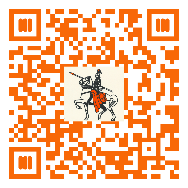 LincolnwoodLancers BoysBasketball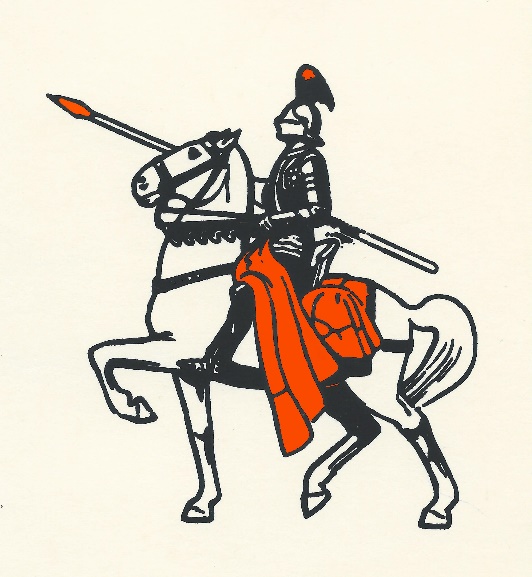 Lincolnwood LancersVs.Pawnee IndiansTuesday, January 23, 2024Hosted by Lincolnwood High SchoolLincolnwood LancersVarsity Basketball RosterNumber	Name			              Height	YearHead Coach: Matt MillburgAsst. Coach: Josh Johnson, Drew Logan, Alex Nicol, Bill KragerSuperintendent: Mr. Aaron HopperPrincipal: Mr. Ken SchusterAthletic Director: Mr. Joshua StoneEnrollment: 134.5 (217 w/ co-op w/ Morrisonville)Conference: MSMColors: Orange and BlackLancer Cheerleaders:Head Coach: Bev Lipe; Asst. Coaches: Shannon Mitchelar, Samantha BourkeSeniors: Kaylee Gerlach, Ariana McDaniel-StewardJuniors: Callie Beeler, Abby Norris, Kirsten Pope, Alea WagahoftSophomores: Taryn Clarke, Braylin Crawford, Rian Deardorff, Kinley MorrisFreshman: Zoey Hunt, Hannah Jostes, Khloe Klinger, Camryn PoggenpohlPawnee IndiansJunior Varsity Basketball Roster Number      Name			   Height      Year    The Panhandle School District promotes good sportsmanship at all times by student-athletes, coaches, and spectators.  We request your cooperation by supporting the participants and officials in a positive manner.  Profanity, derogatory comments, or other intimidating actions directed at officials, student-athletes, coaches, school representatives, and/or others in attendance will not be tolerated and will be cause for removal from Panhandle School District grounds and contest areas.Pawnee Indian Cheerleaders:Kaycie Berry, Linze McTaggart, Kimber Linderman, Kayla Megginson, Addison Wangen, Jenna Workman, Ainsley Day,Chloe Richeson, Emma Collins, Lily McCarioHead Coach:  Briana FultonAsst. Coach:  Madison FugnittieLincolnwood LancersJunior Varsity Basketball RosterLincolnwood LoyaltyWe’re for you, Lincolnwood,Because you’re tried and true, Lincolnwood.And as our team always fights to win,We’ll back them to the end.They are our Lancers,Fight ‘em, fight ‘em, fight ‘em, fight ‘em.We’re for you, Lincolnwood.We’ll fling your challenge to the sky.We’ll sing your praisesDown through the ages.We’re all for you our dear old Lincolnwood.Pawnee Indians Varsity Basketball RosterHead Coach: Ryan SteffenAsst. Coach: Joe Morell, Dave JonesSuperintendent: Mr. Donald BurtonPrincipal: Mrs. Nicole GoodallAthletic Director: Mrs. Sara HoganColors: Red, White, BlueConference: MSMEnrollment:  146Nickname: IndiansHigh School Boys and Girls Basketball Program AdsDot PinkstonGood Luck Lancers!!Have a great season Lancers!!Aaron & Michelle Hopper & FamilyAaron & Sabrina ShultzAaron, Sara, Chloe and Wyatt JenkinsAl, Becky & Ryan PoggenpohlAlpha Omega Auto & MarineAlleigh Scales & HazelAmelia GarrardAmy, Travis, Alea and Tyce WagahoftAndrea & Alex HorathAndy & Connie WhalenAngie WhalenAunt Chrissy & FamilyBad Addytude RacingBeal RacingBeal’s Museum, Waggoner ILBen ElvidgeBen, Jaclyn, Izayah & Izeck MatliBert & Joyce DavidsonBeth & Steele Realtor @ Montgomery County RealtyBill & Keri KragerBill & Kim BitschenauerBill & Lisa RathmannBlake, Lenee, Roslyn, Leo, Juliet, & Vincent LucasBorgic FarmsBraden Lush & Jacque PriceBraden WhalenBraxton, Beckem & BeydenBrecken CharlesBrent & Dawn Germann FamilyBrett & Hanna JaegerBrian and Leann SheedyBrian GarrardBrian HayesBrian WernleBruce Poggenpohl & Rhonda ScheiferButch & Pam WaltersC & W Farms Trucking 217-891-3921C.J. GilpinCarillo FamilyCarrie Beal & Austyn HefleyCasey, Kelsey, Bentley RosenthalChad & Jenny FosterChad, Rebecca, Anna & Laura LucasChris and Charity MizeraChris, Dana, Brayden, Kinley and Regan MorrisChris, Tabitha, Madyson, Kaiden & Logan StineChuck & Cindy SaleChuck and Katie BrownClayton ClarkeCLH Construction, LLCCookie’s Fan ClubCory, Megan & Haelee DammCrissy & Matt Dowland; Audrey, Kallie, Sawyer & JacksonDanny & Marcia RossiDarren, Jill, Fiona & Drake LucasDarrin, Barb, & Donny DaughertyDave & Donna CowdreyDave & Margaret ZiegenbeinDave and Glo MahanDave, Julie, Brady & Brock WatsonDavid & Jessica Armentrout FamilyDavid Wolf FamilyDavid, Dana, Jenna, Derek and Michelle SaleDebbie & Larry LucasDennis & Joyce LushDennis Matli & Sue BaileyDennis, Mary, Matt SkinnerDenny & Deb HeldDerm-Created Skincare & Haircare by Jen FlemmingDerrick, Kari, Austin & Hailey MaubachDevin, Sydney & Ivy JenkinsDhamrait FamilyDon & Genelle HayesDonnay & Tami HayesDoodle Bug’s Day CareDotun, Keli, Tunde & Akin AremuDoug and Dana PitchfordDowland FinancialDrew, Mariah, Audrey & Gus EilermanDuane & Cheryl DaughertyEd & Gayle VandenbergEd and Micki GoebelElisha and Taryn Love; Mia JeffersEric & Angie Gerlach & FamilyErma HannelFarmersville Mini Storage – Shane GilpinFletcher FamilyFirst Baptist Church of MorrisonvilleGabe, Lindsay, Avery & Luke PopeGary & Jessica ArmentroutGary & Mary Lou ThomasGary IrwinGerlach Ag, LLCGermann Drywall Finishing & Painting, Inc.Gfost PhotographyGrandma CherylGrandma MarciaGrandpa Glenn and Grandma Granpa Mark & Grandma RiseGreat Grandma LilaHaley Hough & Dakota SchulteHawkins FamilyHenry Nelch Doors – Frank HavenerHuddleston Construction, LLCIMO Daisey & Marge HeldIMO of Austin Krager – AK30J.D & Laura VandenbergJames & Mandy WhalenJamie NudoJan & Clarence SmithJan & Joe KleinJanice MeinersJeremy, Jen, Jaylynne Jocelynne and Jordynne CarronJess & Jessica GilpinJim & Annette BailsJim & Karen SaleJLH Bulldozing – Jeff HammannJoe & Pat PopeJoe, Misty, Cooper, Camryn Kyndall PoggenpohlJohn & Cheryl HermanJohn & Phyllis LivelyJohn and Lilly TerneusJosh, Jennifer, JoBeth & Jenna MatliJosh, Sara, Amelia, Noah & Hannah HayesJosie, Juleighan & JoAnn KleinJudie EgelhoffJust Paint It by Bev DurhamJustin, Beth, Tanner, Hannah & Taryn MillburgKassi & Brendan CharlesKathy HavenerKeith & Sherry MorganKendal, Katie, Peyton & Weston ElvidgeKenzley CookKevin and Bonnie WoodKody Walters & MattyxKrager Construction LLCKyle, Sheena, Reese & Zane WolfeLandon & Jill HayesLarry & Deb KragerLarry & Robin SarverLarry ElvidgeLetty Rathmann – Donny’s GrandmaLoretta PoggenpohlLuna WhalenLynn & Patty ClarkeMarc and Chrissy BelsheMarilyn SaleMark and Jill KragerMatson FamilyMatt, Mallory, Madalynn, Maylee & Makale MillburgMawcaMcClellan FamilyMel MatsonMichael & Alicia BadmanMick & Sally BroaddusMidway Bar & GrillMike & Kerri BrockmeyerMike HannelMike & Gail MeisnerMike, Trisha, Macie, Carson, Ashton and Easton DaughertyMonty, Nikki & Jonah ElvidgeMonty, Nikki & Tori ElvidgeNorville FamilyNycole Klein & FamilyOrville StokesPat WhalenPeyton GarrardPhil, Jenny & Levi MillerPleasant Hill Christian ChurchPoggenpohl Redi MixRachael Hattenbach & Kolby MatliRich and Maxine BergmanRich, Ann & Cody GantherRoger and Carol JohnsonRoger Myers LawncareRon & Judy SchwartzRon GloverRon PolstonRuss & Linda PoggenpohlS. Webb DesignSalon Experience the GOATScooter’s Café – Taylorville & SpringfieldScott, Lesley & Morgan CowdreySeth FosterShannon, Garrett, Emmett, and Beckett MitchelarSherry KalicakStella StokesSteve & Patty BealSteve LockwoodSteven & Linda ThomaSteven, Jessica, Jaylee & Paislee KragerStrandz – Tara GilpinSydney SchmidtTara MastonTasseled Flair – Jaclyn Matli & Shannon MitchelarTerry & Amy WilsonThe Downs FamilyThe Hefley FamilyThe Lush BunchThe Meisners – Matt, Ramie, Grady, Owen & AvaThe Mulvaney FamilyThe Reece FamilyTheresa HannelTodd & Jillian LucasTomas FamilyTy & Marla HermanTyler MillburgUncle John & Aunt SharronUncle Mike & Aunt HollyUncle Nathan & Aunt CarlaVerne & Tricia PinkstonWalker ConstructionWes, Michelle, June, Cora Alfred PoggenpohlWest Side Pain Clinic – Kennan GilpinWood Farms INCwww.pleasanthill.ccZane, Jace, & Ella Whalen1Cooper Poggenpohl5’11”Jr.2Jonah Elvidge6’1”Jr..4Zach Sale5’11”Soph.10Brady Schmedeke6’2”Sr.12Tucker Armentrout6’0”Soph.14Jared Klein6’3”Jr.20Donny Daugherty5’11”Jr.22Luke Armentrout6’3”Soph.24Brayden Morris6’1”Jr.30Kennady Cook6’0”Jr.34Drew Gilpin6’2”Jr.40Karson Hayes6’2”Jr.42Izeck Matli6’0”Soph.44Gabe Armentrout6’2”Sr.3Caden Anderson5’9”Soph.5Lucas Seiz5’8”Fr.10Carter Morell5’8”Soph.11Kolten White5’11”Soph.12Caden Ward6’1”Soph.14Randy Schutt5’8”Fr.15Cole Wangen6’0”Fr.20Hudson Wort5’8”Fr.21Coy Clarke6’0”Jr.24Cole Leaser5’10”Soph.32Ryder Smith6’1”Fr.34Lane Megginson5’9”Fr.40Ethan Flesch5’9”Fr.44Will Athey6’0”Fr.NumberNameHeightYear0Liam Page5’9”Fr.1Copper Poggenpohl5’11”Jr.2Bryce Cowdrey5’10”Fr.4Zane Whalen5’11”Fr.10Aiden Sheedy5’10”Soph.12Tucker Armentrout6’0”Soph.14Charles Clavin5’10”Fr.20Zach Sale5’11”Soph.22Luke Armentrout6’3”Soph.24Brayden Morris6’1”Jr.30Luke Pope5’10”Fr.32Austyn Hefley5’10”Fr.34Drew Gilpin6’2”Jr.40Keaton Thomas6’1”Fr.42Izeck Matli6’0”Soph.52Max McClellan6’3”Jr.NumberNameHeightYear2Ethan Fulton5’10”Jr.3Caden Anderson5’9”Soph.4Breck Martin5’9”Jr.5Carson Wort5’9”Jr.10Carter Morell5’8”Soph11Kolten White5’11”Soph12Caden Ward6’1”Soph13Griffin Boblitt6’0”Sr.14Cory Banister6’4”Jr.15Jacob Butler6’2”Sr.21Coy Clarke6’0”Jr.32Tyler Surber6’3”Sr.